The Villager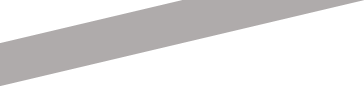 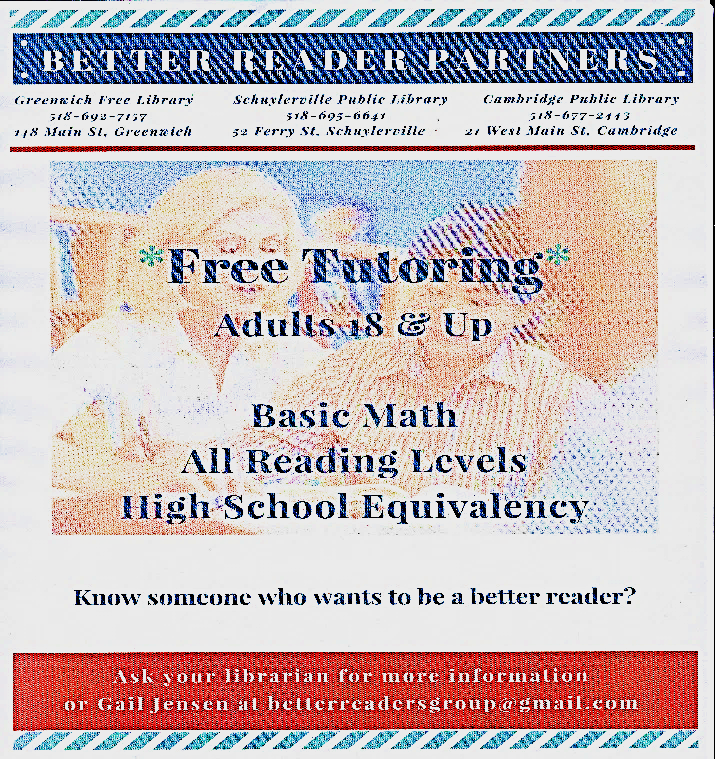 Volume 1Issue 1Official Newsletter of The Village of Cambridge, New YorkMay 2018What’s In the Newsletter?Village Hires First SergeantPage 1Sustainable Energy Task ForcePage 1DMV Mobile OfficePage 1Mayor’s MessagePage 1Library NewsPage 2Community EventsPage 2Directory Page 2Village of Cambridge Hires New First Sergeant
         It is with great honor that the Cambridge-Greenwich Police Department along with the Village of Cambridge and Village of Greenwich extend our congratulations to the newly-appointed Sergeant Robert Danko.          Sergeant Danko started his law enforcement career under the guidance of Chief Bell. He continued to gain valuable experience at Washington County Sheriff's Department while maintaining a part-time position at the village Police Department. Sergeant Danko is a highly respected police officer and he will no doubt continue to carry on the department vision as Chief Bell would have wanted. We are honored to have you lead our way, Sgt. Danko.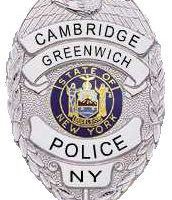 Sergeant Danko will be sworn in at the next Village Board meeting scheduled for Wednesday June 6, 2018 at 7:00 p.m.Village of Cambridge Sustainable Energy        Task ForceDepartment of Motor Vehicles Mobile Office        in Cambridge 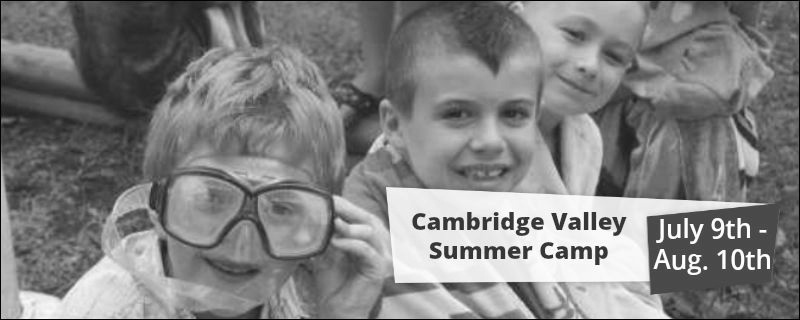 Lunch at the LibraryAlzheimer’s Association WorkshopMondayTuesdayWednesdayThursdayFridaySaturdaySunday12Reptiles at Library10:30 a.m.345RainforestDiscussionAt Library6:00 p.m.6Jackson &Village BoardMeetings7:00 p.m.7891011Cambridge Board Meeting7:30 p.m.12 WhiteCreek BoardMeeting7:00 p.m.1314151617181920AlzheimerAssociationAt Library11:00 a.m.212223Summer ReadingSign-upsBegin24252627Lunch at Library12:00 p.m.282930Directory